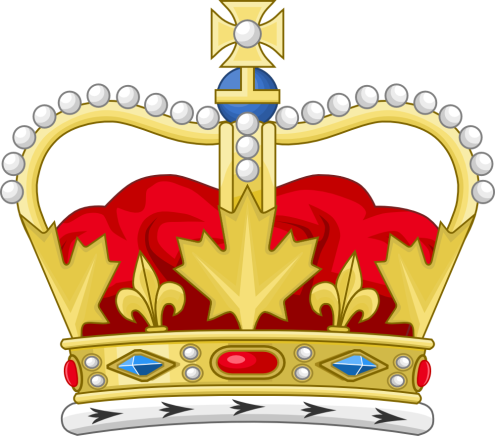 Qualifications:Must be a Newcomerstown residentMust be going into grades 3, 4, or 5 for the 2023-24 academic school year.Must be a female as assigned at time of birth on birth certificate per guidelines set by Miss USA & Miss America.Must be able to represent their title and behave in a positive and polite manner, and be able to communicate on stage and with the general public.Must be able to take part in ALL Cy Young Days Festival activities as assigned by the Queen Coordinator, as well as, participate in other various activities/festivals throughout the year with the rest of the Cy Young Court.Must be willing to sign a member contract and pay a $10 application fee.Applications are Available at:		Newcomerstown Library,www.cyyoungdaysfestival.comCY YOUNG ROYALTY - FACEBOOK Mail applications & a $10 application fee (non-refundable) to:Jennifer Lindig						Cy Young Queen Coordinator						234 N 8th Street						Coshocton, OH  43812VERY IMPORTANT!!!!!	VERY IMPORTANT!!!!!	VERY IMPORTANT!!!!!APPLICATIONS/FEES MUST BE RECEIVED BY WEDNESDAY, MAY 24, 2023.  In addition, there will be a MANDATORY MEETING on Wednesday, May 31, at 6 p.m., at the Cy Young Park Pavilion by the pool to go over contest information and answer any questions.  YOU MUST ATTEND THIS MEETING TO PARTICIPATE IN THE CONTEST.  In the event of an emergency, call 740-610-7866TURN OVER FOR APPLICATIONMini QueenI wish to make application to be a contestant in the Cy Young Days Festival Mini Queen Contest on Thursday, June 22, 2023.Name of Applicant:  _________________________________________________________________Applicant’s Address:	_____________________________________________________________Applicant’s Phone:	____________________		AGE:	________	GRADE:  ____________All about MeFavorite Game:  ______________________________	Movie:  _____________________________Color:  ____________	School Subject:  ____________________	Food:  ____________________What is your most prized possession?  _________________________________________________What do you like about being you? ____________________________________________________What do you think you might want to be when you grow up?  _______________________________What is something you would like others to know about you?  ________________________________________________________________________________________________________________All About My FamilyDo you have any sisters, brothers, or pets?  What are their names?  _____________________________________________________________________________________________________________________________________________________________________________________________What kind of things do you like to do as a family?  _______________________________________Do you have a favorite family member?  Who?  What do you like about them?  __________________________________________________________________________________________________All About My SchoolWhat school do you attend?  _________________________________________________________Who is your favorite teacher & why is he/she your favorite?  _________________________________________________________________________________________________________________What school activities do you like to do?  ___________________________________________________________________________________________________________________________________________________________________________________________________________________Why do you want to be the Cy Young Days Festival Mini Queen? _________________________________________________________________________________________________________________________________________________________________________________________________________________________________________________________________________________________		___________________________________	Candidate Signature/Date				Parent Signature/Date